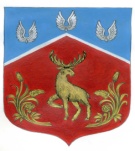 Администрация муниципального образованияГромовское сельское поселение муниципального образованияПриозерский муниципальный район  Ленинградской областиПОСТАНОВЛЕНИЕот  21 ноября 2016 год  №  511Об утверждении Методикипрогнозирования поступлений доходов в бюджет муниципального образованияГромовское сельское поселениеМуниципального образования Приозерский муниципальный район Ленинградскойобласти, главным администратором которых является администрациямуниципального образованияГромовское сельское поселение        Руководствуясь статьей 160.1. Бюджетного кодекса Российской Федерации, Постановлением Правительства Российской Федерации от 23.06.2016 № 574 «Об общих требованиях к методике прогнозирования поступлений доходов в бюджеты бюджетной системы Российской Федерации», постановлением администрации муниципального образования Громовское сельское поселение муниципального образования Приозерский муниципальный район Ленинградской области № 07 от 14.01.2014  года «О закреплении полномочий администратора доходов бюджета МО Громовское  сельское поселение  МО Приозерский муниципальный район ЛО по главе 027 «Администрация МО Громовское  сельское поселение МО Приозерский муниципальный район Ленинградской области» за Администрацией МО Громовское  сельское поселение МО Приозерский муниципальный район Ленинградской области» с внесенными в него изменениями,  администрация муниципального образования Громовское сельское поселение ПОСТАНОВЛЯЕТ:1.	Утвердить Методику прогнозирования поступлений доходов в бюджет муниципального образования Громовское сельское поселение муниципального образования Приозерский муниципальный район Ленинградской области главным администратором которых является администрация муниципального образования Громовское сельское поселениемуниципального образования Приозерский муниципальный район Ленинградской области (прилагается).2.    Опубликовать настоящее постановление в средствах массовой информации и разместить в сети Интернет на официальном сайте администрации муниципального образования Громовское сельское поселение муниципального образования Приозерский муниципальный район Ленинградскойобласти.3.	Настоящее постановление вступает в силу со дня его официального опубликования.4	Контроль над исполнением настоящего постановления оставляю за собой.Глава администрации			                                      А.П.КутузовИсп.: Вострейкина Т.А. тел. 8-(81379)-99-466Рассылка: дело-2, Комитет финансов-1, сектор ЭиФ администрации-1. С  остальными приложениями к постановлению можно ознакомиться на официальном сайте муниципального образования Громовское сельское поселение муниципального образования Приозерский муниципальный район Ленинградской области www.admingromovo.ru http://www.admingromovo.ru/normativno-pravovie_akti/administracia/postanovlenie2010.php